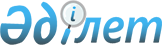 Әлеуметтік маңызы бар азық-түлік тауарларына бөлшек сауда бағаларының 2024 жылдың үшінші тоқсанына арналған шекті мәндерін бекіту туралыҚарағанды облысының әкімдігінің 2024 жылғы 4 шілдедегі № 42/04 қаулысы
      Қазақстан Республикасы Кәсіпкерлік кодексіне, "Сауда қызметін реттеу туралы" Қазақстан Республикасының Заңына, "Әлеуметтік маңызы бар азық-түлік тауарларына бөлшек сауда бағаларының шекті мәндерін және оларға шекті рұқсат етілген бөлшек сауда бағаларының мөлшерін белгілеу қағидаларын бекіту туралы" Қазақстан Республикасы Ұлттық экономика министрінің міндетін атқарушының бұйрығына сәйкес Қарағанды облысының әкімдігі ҚАУЛЫ ЕТЕДІ:
      1. Әлеуметтік маңызы бар азық-түлік тауарларына бөлшек сауда бағаларының 2024 жылдың үшінші тоқсанына арналған шекті мәндері осы қаулының қосымшасына сәйкес бекітілсін.
      2. Осы қаулының орындалуын бақылау Қарағанды облысы әкімінің жетекшілік ететін орынбасарына жүктелсін. Қарағанды облысындағы 2024 жылдың 3 тоқсанына арналған шекті бағалар
					© 2012. Қазақстан Республикасы Әділет министрлігінің «Қазақстан Республикасының Заңнама және құқықтық ақпарат институты» ШЖҚ РМК
				
      Қарағанды облысының әкімі

Е. Бөлекпаев
Қарағанды облысы әкімдігінің
2024 жылғы " 4 " шілдедегі
№ 42/04 қаулысына қосымша
Коммерциялық ұсыныстар негізіндегі өндірушілердің, көтерме саудагерлердің бағасы
Коммерциялық ұсыныстар негізіндегі өндірушілердің, көтерме саудагерлердің бағасы
Коммерциялық ұсыныстар негізіндегі өндірушілердің, көтерме саудагерлердің бағасы
Коммерциялық ұсыныстар негізіндегі өндірушілердің, көтерме саудагерлердің бағасы
Коммерциялық ұсыныстар негізіндегі өндірушілердің, көтерме саудагерлердің бағасы
Коммерциялық ұсыныстар негізіндегі өндірушілердің, көтерме саудагерлердің бағасы
Коммерциялық ұсыныстар негізіндегі өндірушілердің, көтерме саудагерлердің бағасы
Коммерциялық ұсыныстар негізіндегі өндірушілердің, көтерме саудагерлердің бағасы
Коммерциялық ұсыныстар негізіндегі өндірушілердің, көтерме саудагерлердің бағасы
Коммерциялық ұсыныстар негізіндегі өндірушілердің, көтерме саудагерлердің бағасы
Кг/л/ондығы үшін орташа сату бағасы (өндіруші және көтерме сатушы)
1 сауда үстемесін ескере отырып, кг/л/ондығы үшін 15%-дан аспайтын мөлшерде
2 сауда үстемесін ескере отырып, кг/л/ондығы үшін 15% - дан аспайтын мөлшерде
Орташа логистикалық шығындар*, кг/л/ондығы үшін **
Орташа сақтау шығындары, кг/л/ондығы үшін **
Кг/л/ондық үшін шекті баға
ірі өндірушілер / көтерме саудагерлер
ірі өндірушілер / көтерме саудагерлер
ірі өндірушілер / көтерме саудагерлер
ірі өндірушілер / көтерме саудагерлер
ірі өндірушілер / көтерме саудагерлер
орташа / шағын өндірушілер / көтерме саудагерлер
орташа / шағын өндірушілер / көтерме саудагерлер
орташа / шағын өндірушілер / көтерме саудагерлер
орташа / шағын өндірушілер / көтерме саудагерлер
орташа / шағын өндірушілер / көтерме саудагерлер
Кг/л/ондығы үшін орташа сату бағасы (өндіруші және көтерме сатушы)
1 сауда үстемесін ескере отырып, кг/л/ондығы үшін 15%-дан аспайтын мөлшерде
2 сауда үстемесін ескере отырып, кг/л/ондығы үшін 15% - дан аспайтын мөлшерде
Орташа логистикалық шығындар*, кг/л/ондығы үшін **
Орташа сақтау шығындары, кг/л/ондығы үшін **
Кг/л/ондық үшін шекті баға
№
Тауардың атауы
1
2
3
4
5
6
7
8
9
10
Кг/л/ондығы үшін орташа сату бағасы (өндіруші және көтерме сатушы)
1 сауда үстемесін ескере отырып, кг/л/ондығы үшін 15%-дан аспайтын мөлшерде
2 сауда үстемесін ескере отырып, кг/л/ондығы үшін 15% - дан аспайтын мөлшерде
Орташа логистикалық шығындар*, кг/л/ондығы үшін **
Орташа сақтау шығындары, кг/л/ондығы үшін **
Кг/л/ондық үшін шекті баға
1
Бірінші сұрыпты бидай ұны
160
197
168
162
150
180
135
140
161
178
163
188
216
8,5
8
232
2
Бірінші сұрыпты ұннан жасалған бидай наны
140
155
175
165
140
140
175
170
175
140
158
181
208
8,5
217
3
Түтік кеспе (өлшенетін)
300
360
280
290
310
295
285
289
300
315
302
348
400
8,5
8
416
4
Өңделген, жылтыратылған күріш (өлшенетін)
310
370
360
420
430
385
425
450
450
460
406
467
537
8,5
8
553
5
Қарақұмық жармасы (өлшенетін)
150
175
238
205
170
170
165
173
170
173
179
206
237
8,5
8
253
6
Күнбағыс майы, литр
430
470
565
505
550
485
468
565
480
445
496
571
656
8,5
8
673
7
Тұздалмаған сары май
2930
2085
3480
3600
4200
4200
4076
4800
4620
4780
3877
4459
5127
8,5
8
5144
8
Сиыр етінің жауырын-төс бөлігі
2400
2400
2400
2400
2400
2200
2100
2000
2260
2600
2316
2663
3063
8,5
8
3079
9
Тауық (сан мен жіліншік етімен)
1250
1300
1155
1100
1300
1365
1470
1056
1145
1250
1239
1425
1639
8,5
8
1655
10
Пастерленген сүт 2,5%, литр
285
224
350
280
336
300
357
330
364
390
322
370
425
8,5
8
442
11
Айран 2,5%, литр
304
360
400
380
300
440
348
379
378
399
369
424
488
8,5
8
504
12
Сүзбе
1707
1774
2040
2390
1600
1500
1480
1486
1883
1470
1733
1993
2292
8,5
8
2308
13
Картоп
85
150
126
154
85
115
110
150
160
170
131
150
173
8,5
8
189
14
Сәбіз
90
160
118
198
90
200
130
200
200
230
162
186
214
8,5
8
230
15
Пияз
140
85
120
143
80
90
110
100
90
115
107
123
142
8,5
8
158
16
Ақ қырыққабат
110
70
92
143
110
90
100
110
60
69
95
110
126
8,5
8
143
17
Қант
395
370
370
390
380
408
409
430
430
430
401
461
531
8,5
8
547
18
Жұмыртқа, 1 санат, ондығы
390
515
450
410
360
370
444
380
380
440
414
476
547
8,5
8
564
19
Тұз
65
64
54
71
80
51
65
60
64
54
63
72
83
8,5
8
100